Grizzly Combination Sander SOPCNSI Innovation WorkshopRev. July 2019LocationThe Grizzly H6070 Combination Sander is located in 2448 Elings HallSafety ConcernsBurns can result from improperly cooling the workpiece. Parts held improperly against the sander can kick and cause serious injury. The quickly rotating sander poses an entanglement and pinching hazard. Chips and dust can be harmful to touch or inhale, and pose a potential eye hazard.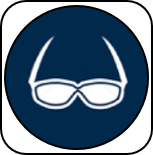 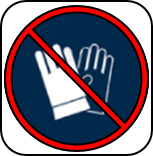 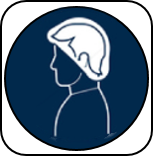 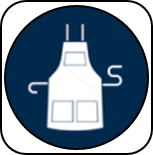 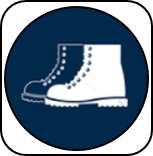 Safety glasses, protective clothing, and closed toe shoes must be worn while using this piece of equipment. Long hair must be tied back and jewelry removed before using this equipment. Serious injury can result from contacting the sanding surfaces while in motion.TrainingTake and pass the Machine Shop Safety test found on the ME Labs GauchoSpace page, read the Sander document on the Innovation Workshop GauchoSpace page, attend the Innovation Workshop general machine tool training, and the Innovation Workshop sander specific training before using this machine. Additional documents found on the GauchoSpace page.OverviewUser GuideSafe Materials to Sand:WoodPlasticNon-Ferrous MetalsOperating Checklist:Remove loose jewelry, tie hair back, and clear the work area. Loose objects can become entwined in the moving parts and cause serious injury.Adjust the sanding belt table and/or sanding disc table to the appropriate angle for sanding. Use the lever locks to secure the orientation and prevent movement during sanding. There should be 1/16” of clearance between the sanding disc and the disc table.